13 января 2024 года на базе МБОУ Глазуновская СОШ прошел Зимний фестиваль ГТО. В Фестивале приняли участие команды шести школ. В состав нашей команды вошли 7 участников Ш-VI ступеней комплекса ГТО. В рамках Фестиваля прошли соревнования по следующим видам программы:– сгибание и разгибание;− поднимание туловища;− наклон вперед из положения стоя;− прыжок в длину с места;− стрельба;− челночный бег.В рамках Фестиваля состоялась торжественная церемония вручения знаков отличия комплекса ГТО лицам, успешно выполнившим испытания в 2023 году. Ребята из нашей команды хорошо справились с заданием. У кого-то в одних видах ГТО результаты отличные, у кого-то хорошие. У нас есть над чем работать. Мы постараемся улучшить наши результаты. Все ребята, участвовавшие в фестивале, занимаются в школьном спортивном клубе «Старт».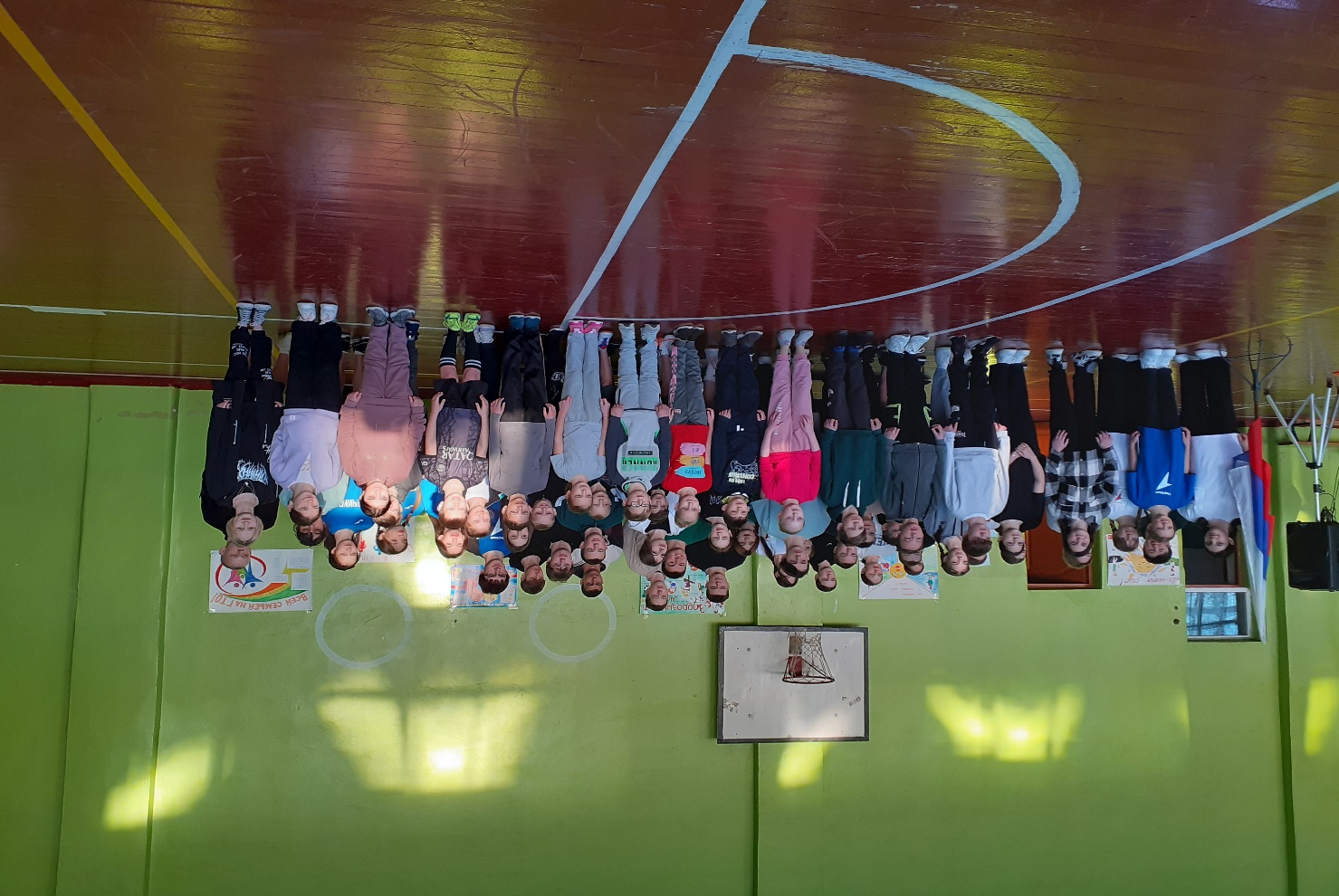 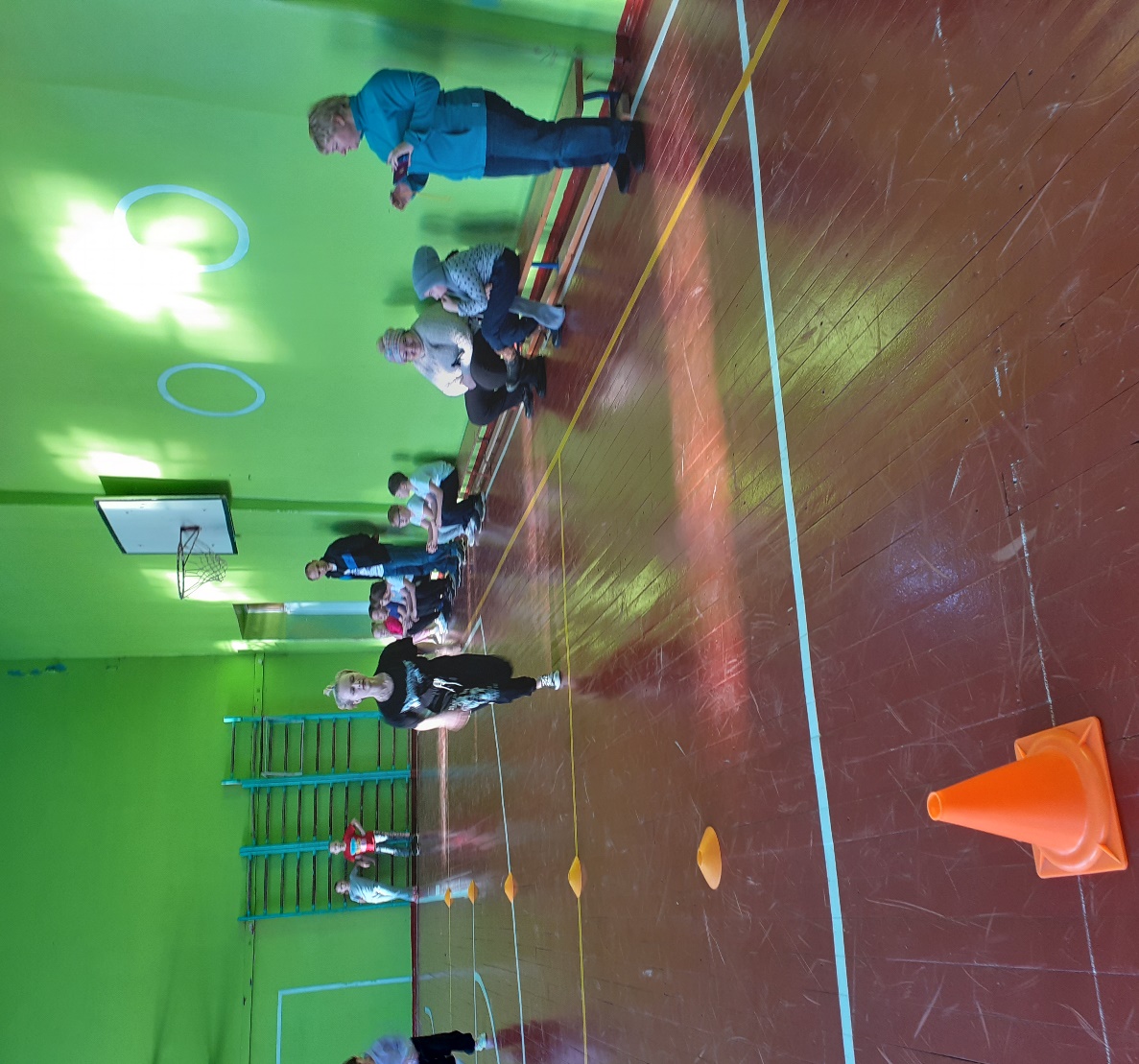 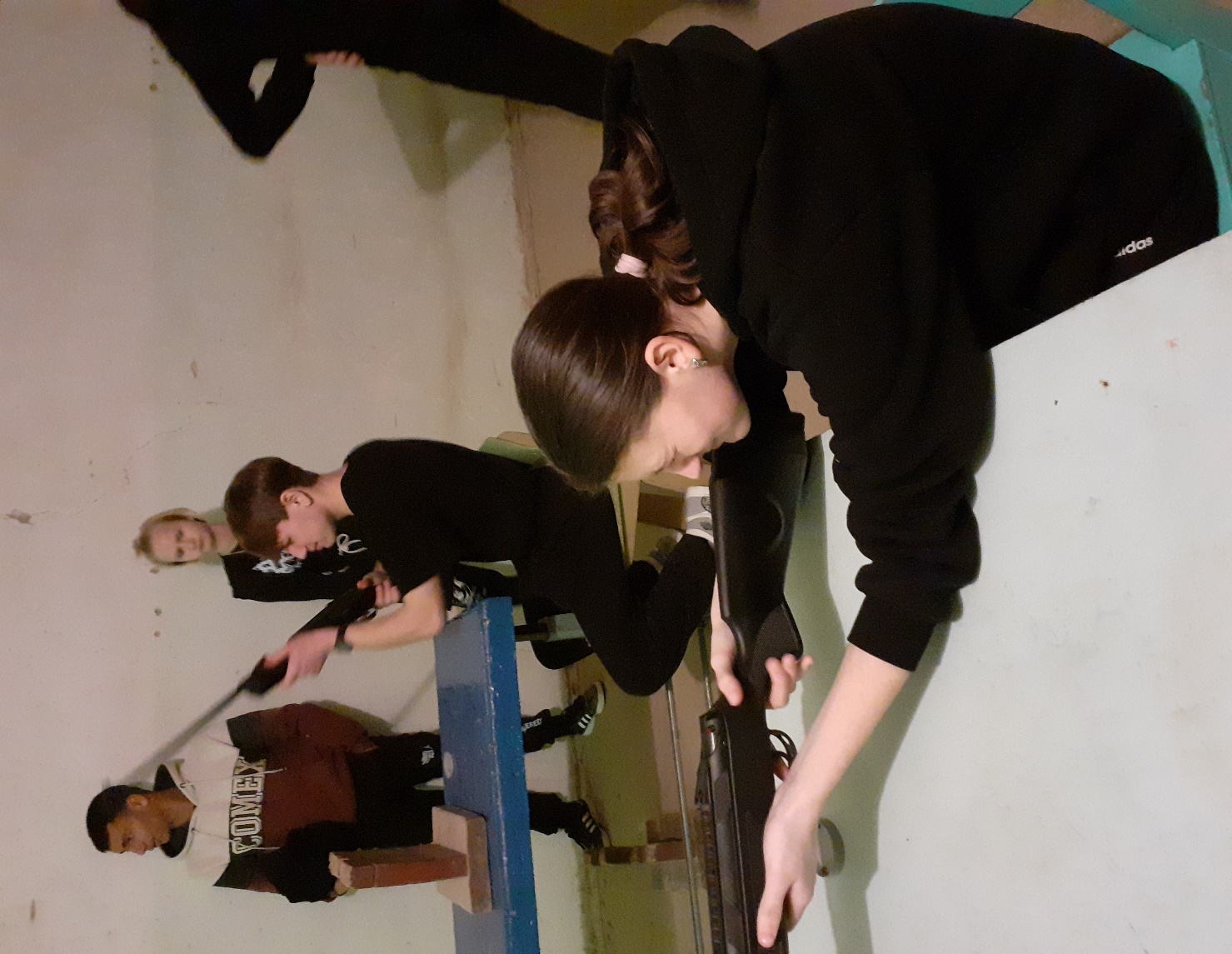 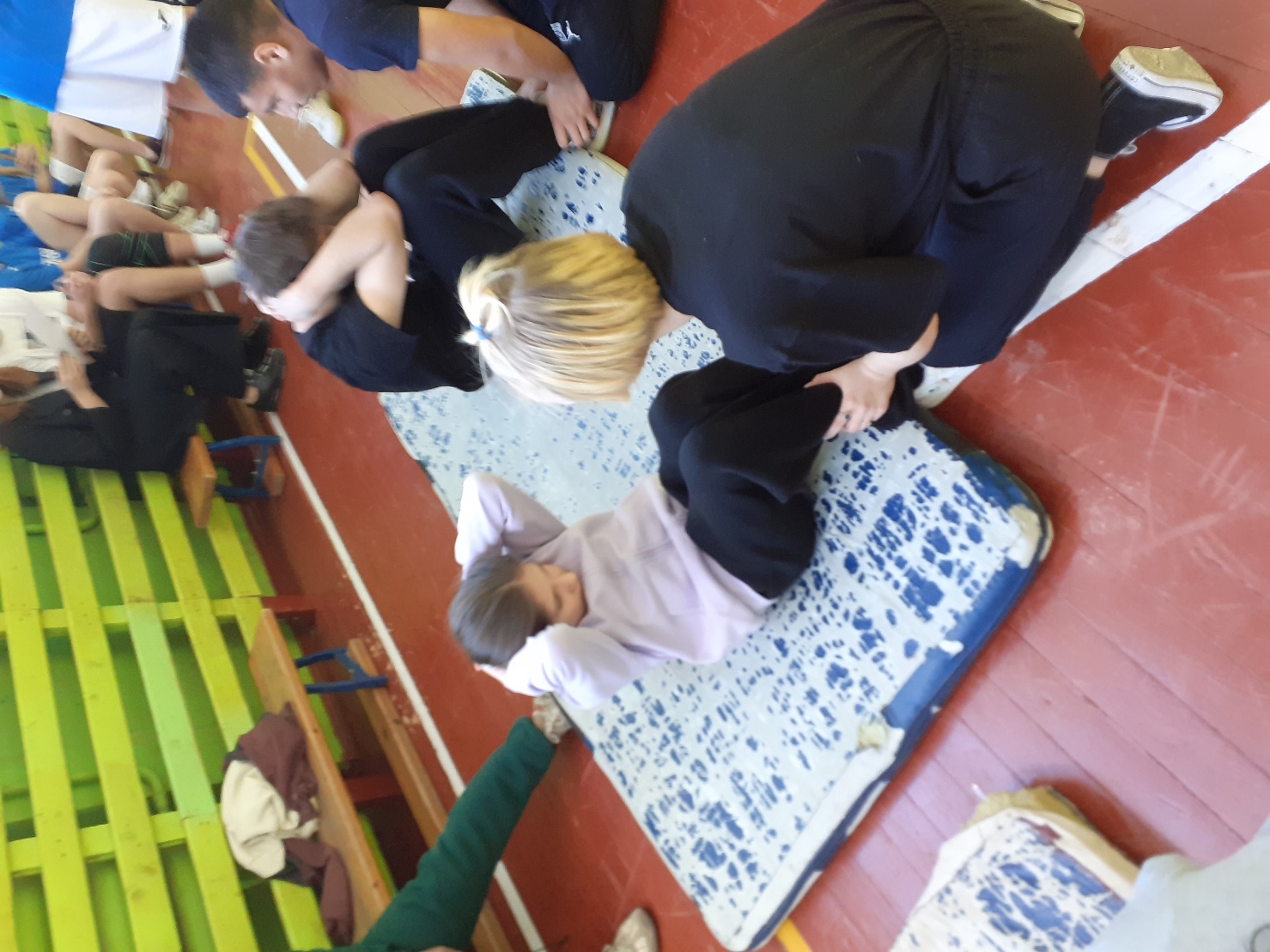 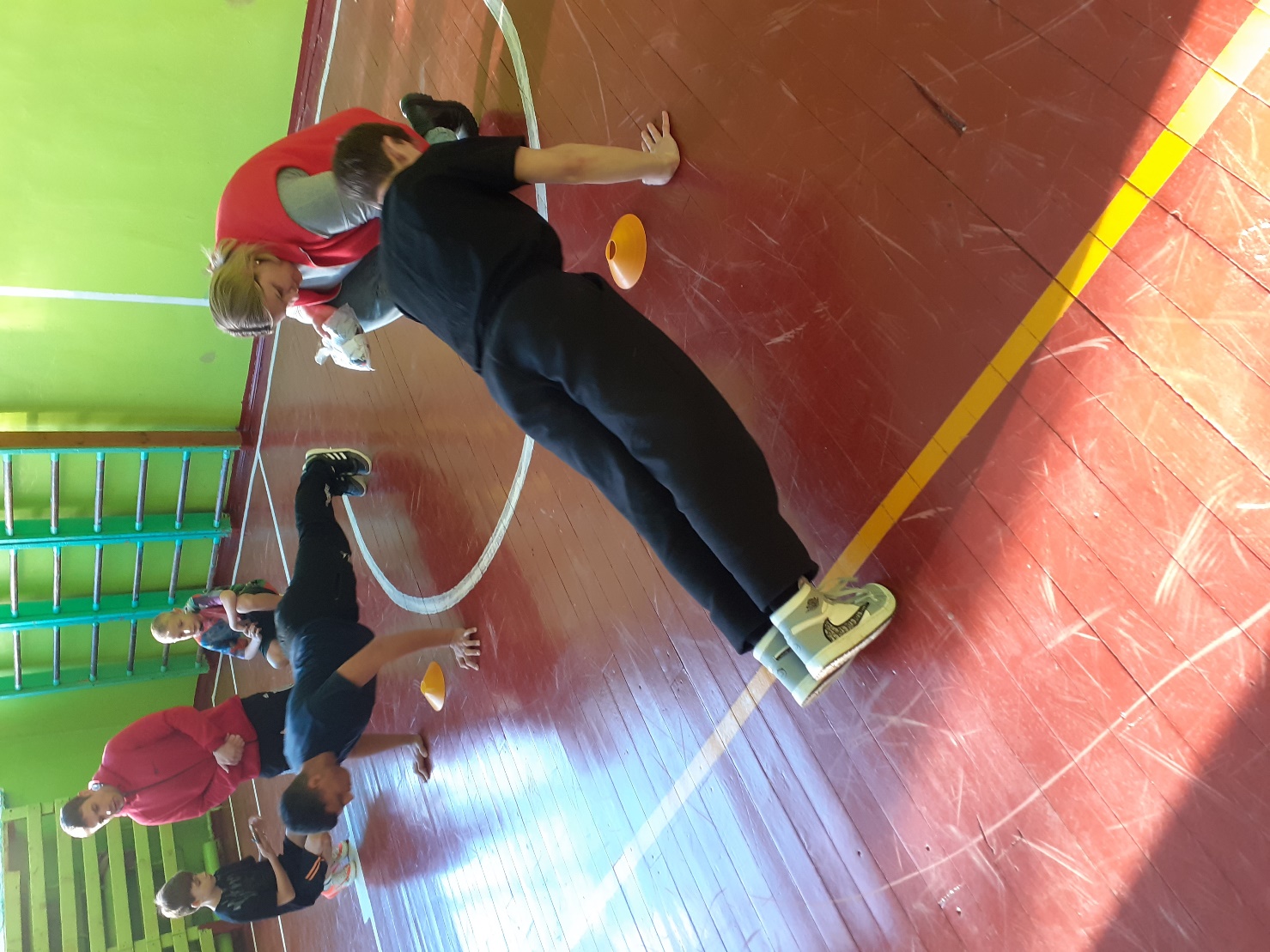 